‘…those who hope in the Lord will renew their strength. 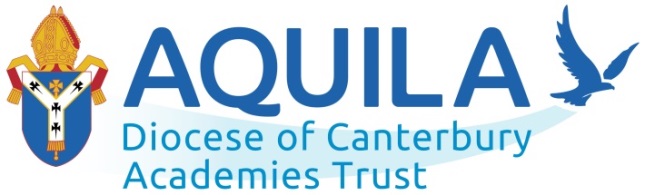 They will soar on wings like eagles; they will run and not grow weary, they will walk and not be faint.’  Isaiah 40:31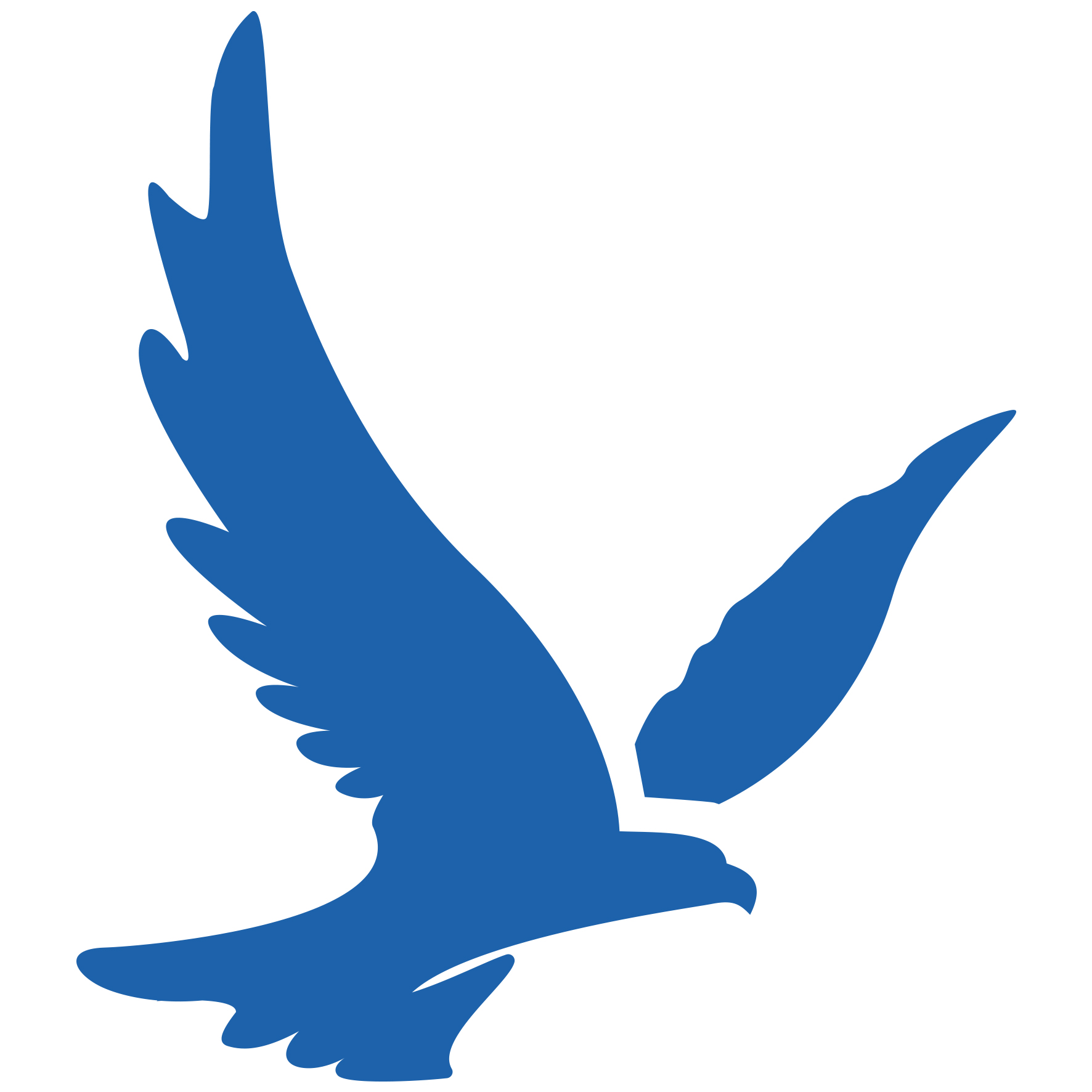 connect | nurture | aspire | learn | excel | hope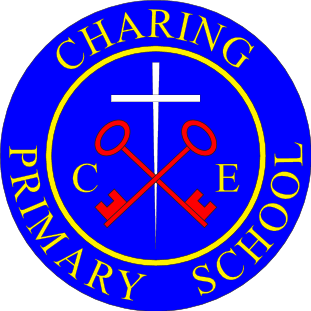 Multi Academy Trust Policy Freedom of Information Publication SchemeCommon Trust Policy, Use as PublishedDate adopted by Trust Board: 04/2019Date of Review: 09/2020Date of next Review: 09/2022Our Vision- “Our school is an inclusive family, proud of our faith in God and friendship with the community. We develop respect, aspiration, curiosity, tolerance and determination. We are a creative, compassionate and confident team”Confidence    Determination Faith    Friendship    Respect    IntroductionThis publication scheme commits Aquila, The Diocese of Canterbury Academies Trust (hereafter referred to as the Trust) and its Academy’s to make information available to the public as part of its normal business activities. The scheme has been adopted without modification from the Information Commissioner Office (ICO) in light of our status as a public authority The information covered is included in the classes of information mentioned below, where this information is held by the Trust. Additional assistance is provided to the definition of these classes in sector specific guidance manuals issued by the ICO.The scheme commits the trust and each academy:To proactively publish or otherwise make available as a matter of routine, information, including environmental information, which is held by the Trust and falls within the classifications below.To specify the information that is held by the Trust and its academies, and that falls within the classifications below.To proactively publish or otherwise make available, as a matter of routine, information in line with the statements contained within this scheme.To produce and publish, the methods by which the specific information is made routinely available, so that it can be easily identified and accessed by members of the public.To review and update on a regular basis the information the Trust makes available under this scheme.To produce a schedule of any fees charged for access to information that is made proactively available.To make this publication scheme available to the public.To publish any dataset held by the authority that has been requested, and any updated versions it holds, unless the authority is satisfied that it is not appropriate to do so; to publish the dataset, where reasonably practicable, in an electronic form that is capable of re-use; and, if any information in the dataset is a relevant copyright work and the public Model publication scheme Model publication scheme Version 1.2 20151023 2 authority is the only owner, to make the information available for re-use under the terms of the Re-use of Public Sector Information Regulations 2015, if they apply, and otherwise under the terms of the Freedom of Information Act section 19. The term ‘dataset’ is defined in section 11(5) of the Freedom of Information Act. The term ‘relevant copyright work’ is defined in section 19(8) of that Act.Classes of InformationWho we are and what we doOrganisational information, locations and contacts, constitutional and legal governance.What we spend and how we spend itFinancial information relating to projected and actual income and expenditure, tendering, procurement and contracts.What our priorities are and how we are doingStrategy and performance information, plans, assessments, inspections and reviews.How we make decisionsPolicy proposals and decisions. Decision making processes, internal criteria and procedures, consultations.Our policies and proceduresCurrent written protocols for delivering our functions and responsibilities.Lists and RegistersInformation held in registers required by law and other lists and registers relating to the functions of the Trust.The services we offerAdvice and guidance, booklets and leaflets, transactions and media releases. A description of the services offered.The classes of information will not generally include:Information the disclosure of which is prevented by law, or exempt under the Freedom of Information Act, or is deemed protected from disclosure.Information in draft form that has not yet received formal approval of the Trust board.Information that is no longer readily available as its files have been in archive storage, or is difficult to access for similar reasons.The method by which information published under this scheme will be made availableThe Trust will indicate clearly to the public what information is covered by this scheme and it can be obtained.Where it is within the capability of the Trust or each academy, information will be provided on our website. Where it is impracticable to make information available on a website or when an individual does not wish to access the information by the website, we will show how information can be obtained by other means and provide it by those means.In exceptional circumstances, some information may be available only by viewing in person. Where it is necessary, contact details will be provided. The Trust and its Academies will arrange any appointments to view the information within a reasonable timescale.We will provide information in the language in which it is held or in such other languages that are required by law. Where the Trust is legally required to translate any information, it will do so. Obligations under disability and discrimination legislation and any other legislation to provide information in other forms and formats will be adhered to when providing information in accordance with this scheme.Charges which may be made for Information published under this schemeThe purpose of this scheme is to make the maximum amount of information readily available at minimum inconvenience and cost to the public. Charges made by the Trust or its academies for routinely published material will be justified and transparent and kept to a minimum.Material that is published and accessed on the website will be provided free of charge. Charges may be made for information subject to a charging regime specified by Parliament. Reasonable charges are made for actual disbursements incurred such as:photocopyingpostage and packagingthe costs directly incurred as a result of viewing informationCharges may also be made for information provided under this scheme where they are legally authorised, they are in all the circumstances, including the general principles of the right of access to information held by public authorities, justified and are in accordance with a published schedule or schedules of fees which is readily available to the public.If we need to charge, confirmation of the amount due will be given beforehand. Payment will be requested prior to provision of the information.Written RequestsWe will accept written requests for information held by the Trust that do not appear under this scheme or are not held locally by our Academies. The provision of this information will be considered in accordance with the provisions of the Freedom of Information Act. Requests are to be sent in writing to Annie Wiles, Chief Executive OfficerAquila The Diocese of Canterbury Academies TrustUnit 33, Folkestone Enterprise CentreShearway Business ParkFolkestone, Kent CT19 4RHThe method by which information published under this scheme will be made available.Information to be publishedHow the information can be obtainedChargeWho we are and what we do(Organisational information, structures, locations and contacts)This will be current information only, hard copy and websiteWho we are and what we do(Organisational information, structures, locations and contacts)This will be current information only, hard copy and websiteWho we are and what we do(Organisational information, structures, locations and contacts)This will be current information only, hard copy and websiteAcademy Funding Agreement – a link to the document on the Department for Education’s websitehttp://www.education.gov.uk/schools/performance/index.htmlN/AAcademy Order (if applicable)Trust Websitewww.diocant-aquila.orgN/AAcademy/School staff and structure – names of key personnelTrust Websites for Trust Central employeesAcademy Website will offer basic details on staff. Full staffing structure available as hardcopy on request N/ALocal Governing Body – names and contact details of the governors and the basis of their appointmentAcademy Website and also available via government EdubaseN/A Academy/School session times, term dates and holidaysAcademy WebsiteN/ALocation and contact information for Academy and the Trust – address, telephone number and websiteAcademy and Trust Websiteswww.diocant-aquila.org N/AContact details for the Headteacher and the Local Governing BodyAcademy WebsiteN/AProspectusAcademy Website N/ASession times and term datesAcademy WebsiteN/AExamination results (where applicable) – a link to the data on the Department for Education’s websiteAcademy Website (where applicable) N/AInformation to be publishedHow the information can be obtainedChargeWhat we spend and how we spend itFinancial information relating to projected and actual income and expenditure, procurement, contracts and financial auditThis should be a minimum of current and the previous two financial years(Accounts that have been filed with the Charity Commission and Companies House).What we spend and how we spend itFinancial information relating to projected and actual income and expenditure, procurement, contracts and financial auditThis should be a minimum of current and the previous two financial years(Accounts that have been filed with the Charity Commission and Companies House).What we spend and how we spend itFinancial information relating to projected and actual income and expenditure, procurement, contracts and financial auditThis should be a minimum of current and the previous two financial years(Accounts that have been filed with the Charity Commission and Companies House).  Annual budget plan and financial statementsHardcopy via Academy Office.Reasonable charges maybe requested if incurred by the AcademyCapital funding – details of capital funding allocated to the Academy/School along with information on related building projects and other capital projectsHardcopy via Academy Office.Reasonable charges maybe requested if incurred by the AcademyAdditional funding – Income generation schemes and other sources of funding.Hardcopy via Academy Office if applicable.Reasonable charges maybe requested if incurred by the AcademyProcurement and contracts – details of procedures used for the acquisition of goods and services. Details of contracts that have gone through a formal tendering process.Hardcopy via Academy Office.Reasonable charges maybe requested if incurred by the AcademyStaffing and grading structureHardcopy available for inspectionReasonable charges maybe requested if incurred by the AcademyPay policy – a statement of the Academy’s policy on procedures regarding teachers’ pay.Trust WebsiteN/AGovernors’ allowances – Details of allowances and expenses that can be claimed or incurred.Policy available on request from Academy Office. Full details of claims made by Governros available for inspection in Academy Office.  Reasonable charges maybe requested if incurred by the AcademyInformation to be publishedHow the information can be obtainedChargeWhat our priorities are and how we are doing(Strategies and plans, performance indicators, audits, inspections and reviews)Current information should be published (hard copy and/or website)What our priorities are and how we are doing(Strategies and plans, performance indicators, audits, inspections and reviews)Current information should be published (hard copy and/or website)What our priorities are and how we are doing(Strategies and plans, performance indicators, audits, inspections and reviews)Current information should be published (hard copy and/or website)School profileGovernment supplied performance dataOFSTED report –  summary and full reportLink to published performance data available on Academy websiteLink to Ofsted report via Academy website N/APerformance management informationInformation available for inspection on site and will consider the confidential nature of the information for individuals. N/AAcademy’s future plans – any major proposals on safeguarding and promoting the welfare of children.Hardcopy for inspection via Main Office.Reasonable charges maybe requested if incurred by the AcademyChild protection – policies and procedures on safeguarding and promoting the welfare of children.Available of Academy Website or as Hardcopy via Main Office.Reasonable charges maybe requested if incurred by the AcademyInformation to be publishedHow the information can be obtainedChargeHow we make decisions(Decision making processes and records of decisions)Current and previous three years as a minimumHow we make decisions(Decision making processes and records of decisions)Current and previous three years as a minimumHow we make decisions(Decision making processes and records of decisions)Current and previous three years as a minimumAdmissions policy – arrangements and procedures and right of appeal – include information on application numbers and number of successful applicants by each oversubscription criteria.Available on each Academy WebsiteN/ALocal Governing Body meeting agendas, papers and Minutes – information that is properly considered to be private should be excluded.Central folder held within Academy/School. May also be available on Academy/School website at Local Bodies DiscretionReasonable charges maybe requested if incurred by the AcademyInformation to be publishedHow the information can be obtainedChargeOur policies and procedures(Current written protocols, policies and procedures for delivering our services and responsibilities)Current information onlyOur policies and procedures(Current written protocols, policies and procedures for delivering our services and responsibilities)Current information onlyOur policies and procedures(Current written protocols, policies and procedures for delivering our services and responsibilities)Current information onlyAcademy policies including:Charging and remissions policyHealth and Safety and risk assessmentComplaints procedureStaff conduct policyDiscipline and grievance policiesPay policyStaffing structure implementation plan Information request handling policy Staff recruitment policiesAcademy WebsiteAcademy Office on request Academy WebsiteTrust WebsiteTrust WebsiteTrust WebsiteAcademy Office on request Academy Office on request Trust WebsiteReasonable charges maybe requested if incurred by the Academy or the TrustPupil and curriculum policies, including:Home-school agreementCurriculumRelationships and Sex educationSpecial educational needsAccessibilityRace equalityCollective worshipCareers educationPupil disciplineAcademy Website if applicableAcademy Office on requestAcademy WebsiteAcademy WebsiteAcademy WebsiteAcademy Office on requestAcademy Office on requestAcademy Office on requestAcademy WebsiteReasonable charges maybe requested if incurred by the Academy or the Trust Records management and personal data policiesInformation securityRecords retentionAcademy Office on requestAcademy Office on requestReasonable charges maybe requested if incurred by the Academy or the TrustInformation to be publishedHow the information can be obtainedChargeData Protection policiesDestruction and archive policiesTrust Website•	Academy Office on requestReasonable charges maybe requested if incurred by the Academy or the TrustEquality and diversity(Policies, schemes, statements, procedures and guidelines relating to equal opportunities)Policies and procedures for the recruitment of staff - details of vacancies should be includedTrust WebsiteTrust WebsiteReasonable charges maybe requested if incurred by the Academy or the TrustCharging regimes and policiesThis should include details of any statutory Charging regimes. Charging policies should include details of charges made for information routinely published. They should clearly state what costs are to be recovered, the basis on which they are made and how they are calculated.Academy Office on requestReasonable charges maybe requested if incurred by the AcademyInformation to be publishedHow the information can be obtainedChargeLists and RegistersCurrently maintained lists and registers only(hard copy and/or website; some information may only be available for inspection)Lists and RegistersCurrently maintained lists and registers only(hard copy and/or website; some information may only be available for inspection)Lists and RegistersCurrently maintained lists and registers only(hard copy and/or website; some information may only be available for inspection)Curriculum circulars and statutory instrumentsAvailable for inspection on siteReasonable charges maybe requested if incurred by the Academy or the TrustDisclosure logsAvailable for inspection on siteReasonable charges maybe requested if incurred by the Academy or the TrustAsset registerAvailable for inspection on siteReasonable charges maybe requested if incurred by the Academy or the TrustAny information the Academy is currently legally required to hold in publicly available registersAvailable for inspection on siteReasonable charges maybe requested if incurred by the Academy or the TrustInformation to be publishedHow the information can be obtainedHow the information can be obtainedChargeThe services we offer(Information about the services we offer, including leaflets, guidance and newsletters produced for the public and businesses)Current information only(hard copy and/or website; some information may only be available for inspection)The services we offer(Information about the services we offer, including leaflets, guidance and newsletters produced for the public and businesses)Current information only(hard copy and/or website; some information may only be available for inspection)The services we offer(Information about the services we offer, including leaflets, guidance and newsletters produced for the public and businesses)Current information only(hard copy and/or website; some information may only be available for inspection)The services we offer(Information about the services we offer, including leaflets, guidance and newsletters produced for the public and businesses)Current information only(hard copy and/or website; some information may only be available for inspection)Extra-curricular activitiesAcademy WebsiteN/AN/AOut of school clubsAcademy WebsiteN/AN/AAcademy publicationsAcademy WebsiteN/AN/AServices for which the Academy is entitled to recover a fee, together with those feesAcademy WebsiteN/AN/ALeaflets, booklets and newslettersHardcopies on request and Academy Website where possibleN/AN/A